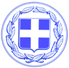 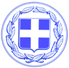                       Κως, 14 Απριλίου 2018ΔΕΛΤΙΟ ΤΥΠΟΥΜΗΝΑΣ ΚΙΑΡΗΣ: “Το παραμύθι για την “κακή” δημοτική αρχή δεν πουλάει πλέον. Πήγε άπατο μαζί με αυτούς που το διακινούσαν”.Ο Πρόεδρος της ΔΕΥΑΚ κ. Μηνάς Κιάρης, έκανε την ακόλουθη δήλωση, σχετικά με τις δηλώσεις της επικεφαλής του Οράματος:“Η κ. Ρούφα, πρωθιέρεια του γκρίζου συστήματος του χθες που καταδίκασαν οι Κώοι πολίτες, με έβαλε στο στόμα της με τον τρόπο που συνηθίζει.Αναγκάζομαι να απαντήσω γιατί το ήθος μου και ο σεβασμός απέναντι στους πολίτες δεν μου επιτρέπουν να αφήνω να αιωρούνται σκιές.Ουδέποτε διανοήθηκα να απειλήσω εργαζόμενο του Δήμου. Ούτε εγώ ούτε κανένα άλλο μέλος της Δημοτικής Αρχής.Το παραμύθι για τον “κακό Κυρίτση” δεν πουλάει πλέον. Πήγε άπατο στις προηγούμενες δημοτικές εκλογές μαζί με αυτούς που το διακινούσαν.Το ίδιο θα συμβεί και στις επόμενες εκλογές.Η υπόμνηση της ιδιότητας του δημοτικού υπαλλήλου που έκανα, είχε την έννοια ότι ως υπάλληλος του Δήμου έχει μεγαλύτερες δυνατότητες να ενημερωθεί ο ίδιος από τη ΔΕΥΑΚ.Άλλωστε, στη συνέχεια εγώ ο ίδιος τέθηκα στη διάθεση του συγκεκριμένου ανθρώπου αλλά και κάθε δημότη που θέλει υπεύθυνη ενημέρωση για τους ελέγχους στην ποιότητα του νερού αλλά και τις δράσεις και τα έργα της ΔΕΥΑΚ.Η πόρτα μου είναι ανοιχτή σε όλους τους πολίτες.Συνιστά μήπως και αυτό απειλή;Το να αναμένει κανείς ευπρέπεια και σοβαρότητα από την κ. Ρούφα, είναι μάταιο.Στο νησί μας γνωριζόμαστε όλοι. Οι πολίτες γνωρίζουν ποιος είμαι, γνωρίζουν το χαρακτήρα μου.Όσοι επιχειρούν να μετατρέψουν τη δημόσια ζωή σε Θέατρο Σκιών και σκιαμαχιών, θα μείνουν μόνοι τους.”Γραφείο Τύπου Δήμου Κω